Senator John McCain and Jim Graham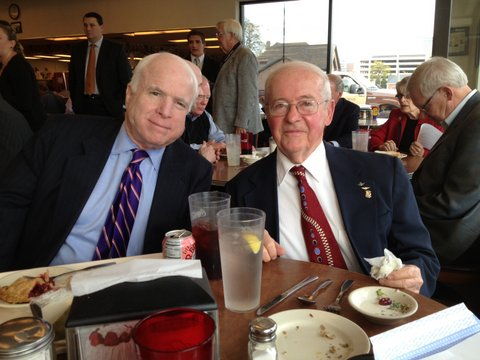 Brigadier General Charles McGee and Roberta Graham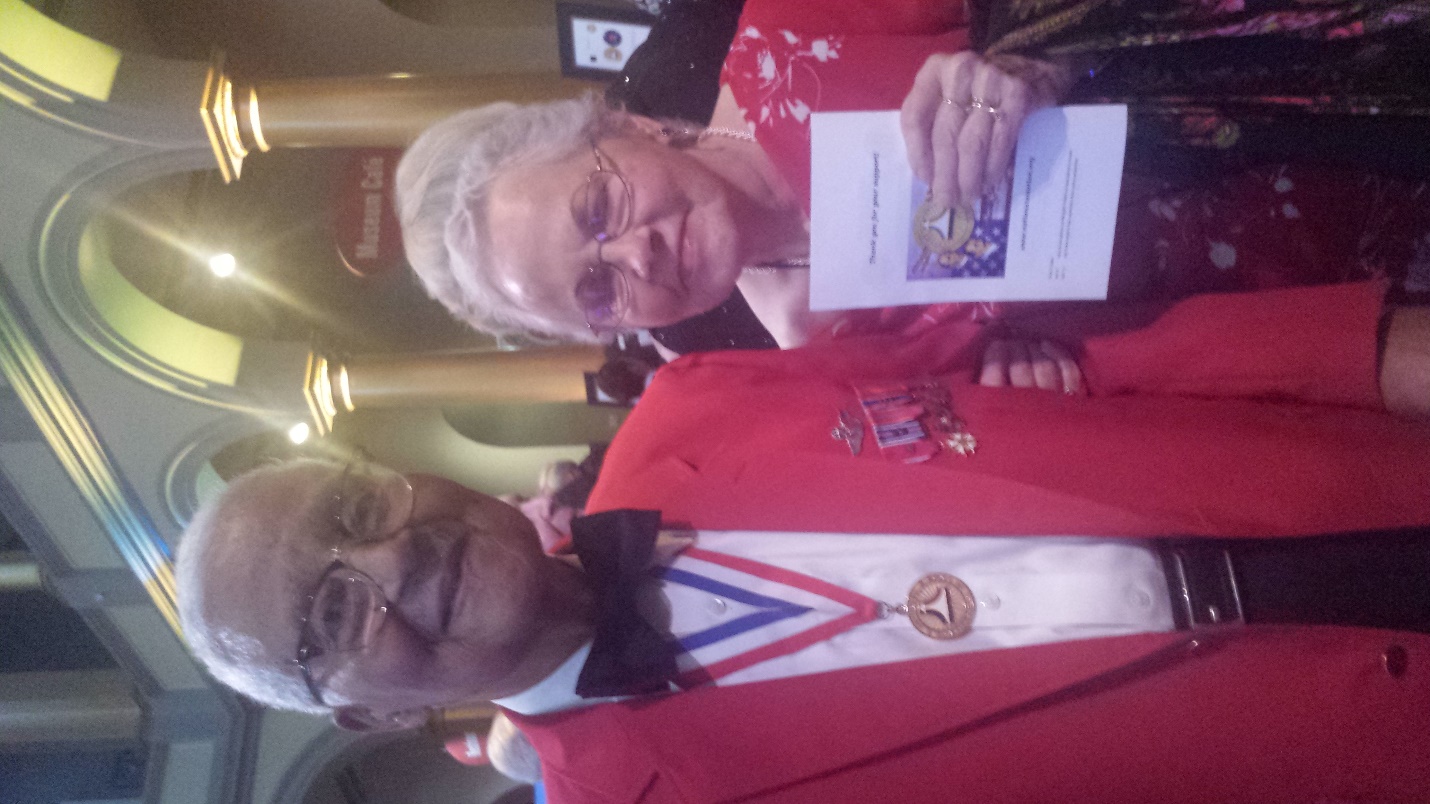 Charles was a speaker at one of our meetings several years ago. He is100 years old now and was promoted to Brigadier General at Trumps state ofthe union address recently. With Roberta at his induction into the Aviation Hall of Fame. He has more combat missions than any other Tuskegee airmen.Jim Graham This gentleman lived with us for a short while and protected Roberta'soldest brother on B24 missions out of Foggia , Italy. The brother went downin a thunderstorm on a mission and was lost in the Adriatic Sea.  We mostrecently visited Charles on the induction into the Aviation Hall of Fameceremony and have picture with Roberta with  this note.  See above in the 3MB clipJim GrahamAt State of the Union, a general's star for a Tuskegee Airman - and aglimpse at the futureStephen Losey5 Feb 2020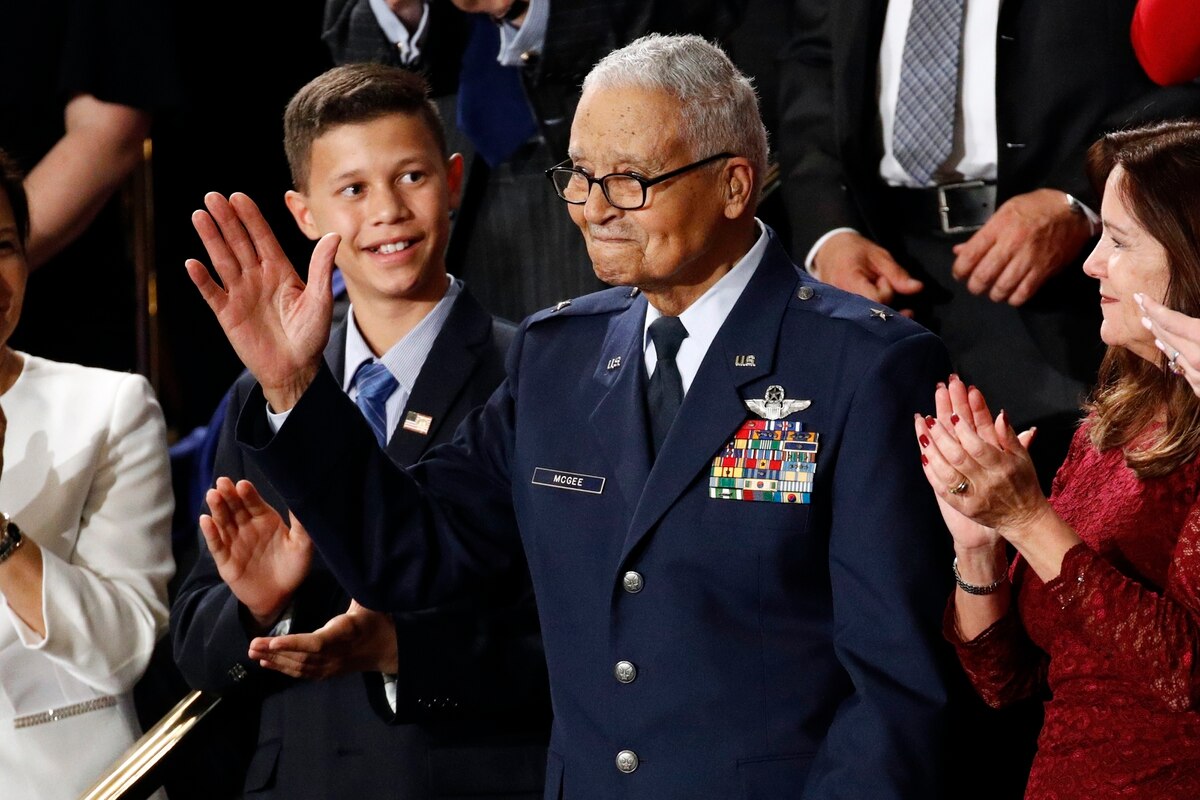 Tuskegee Airman Charles McGee, 100, and his great grandson Iain Lanphierreact as President Donald Trump delivers his State of the Union address to ajoint session of Congress on Capitol Hill in Washington, Tuesday, Feb. 4,2020. (Patrick Semansky/AP)  see attached photoCharles McGee, a legendary aviator and one of the last surviving TuskegeeAirmen from World War II, was officially promoted to brigadier general onTuesday, President Trump said at his State of the Union address.Trump pinned the stars on McGee's shoulders in the Oval Office earlier thatday, and said he signed a bill promoting him a few weeks ago. McGee turned100 years old on Dec. 7."After more than 130 combat missions in World War II, [McGee] came back to acountry still struggling for civil rights and went on to serve America inKorea and Vietnam," Trump said. "General McGee: Our nation salutes you."Trump also recognized McGee's great-grandson Iain Lanphier, a 13-year-oldeighth grader from Arizona, who he called "one of the Space Force's youngestpotential recruits.""Iain has always dreamed of going to space," Trump said. "He was first inhis class and among the youngest at an aviation academy. He aspires to go tothe Air Force Academy, and then, he has his eye on the Space Force. As Iainsays, 'Most people look up at space, I want to look down on the world.'"McGee earned his pilot's wings on June 30, 1943, and became one of thenation's first black fighter pilots as part of the storied Tuskegee Airmen.At the time, segregation severely limited opportunities for black aviators,and many felt black people didn't have what it took to be pilots.Col. Charles McGee - an original Tuskegee Airman, veteran of three wars, andaviation legend - still clearly remembers the day he shot down a GermanLuftwaffe fighter.But McGee and his comrades in the 332nd Fighter Group, flying P-51 Mustangfighters emblazoned with a distinctive red tail, proved them wrong as theyescorted bombers over Europe. They became known and respected for theirexceptional fighting skills, and helped pave the way for the military todesegregate after the war."That term [Red Tails] has stuck with us since then, because many of thebomber pilots did not know that the Red Tails were black pilots," McGee toldreporters at an event in Washington in 2017. "We were trained well, we wereprepared for the opportunities, and although we were segregated, fortunatelythe record we established helped the Air Force ... to say 'We need tointegrate.' We accomplished something that helped lead the country. Wedidn't call it civil rights. It was American opportunity."He flew 409 combat missions in his three wars between 1944 and 1968, and hisdecorations include the Distinguished Flying Cross, the Legion of Merit, theBronze Star, the Air Medal and the Presidential Unit Citation. He retired in1973.President Trump pins a star to newly-promoted Brig. Gen. Charles McGee'sshoulders in a ceremony in the Oval Office Feb. 4, a few hours before theState of the Union address at which McGee was a guest. (ShealahCraighead/White House)  (see attached photo)President George W. Bush presented McGee with the Congressional Gold Medalin 2007, and he was enshrined in the National Aviation Hall of Fame in 2011.And the legacy of McGee and his fellow Tuskegee Airmen is still felt in theAir Force. In 2019, the Air Force announced it would name the new T-7Atraining aircraft the Red Hawk, in honor of the red-tailed airplanes theTuskegee Airmen flew.In an Air Force release, McGee expressed his gratitude at becoming a general- but wished that it had happened earlier."At first I would say, 'wow,' but looking back, it would have been nice tohave had that during active duty, but it didn't happen that way," McGeesaid. "But still, the recognition of what was accomplished, certainly, I ampleased and proud to receive that recognition and hopefully it will help mecarry on as we try to motivate our youth in aviation and space careeropportunities."Air Force Chief of Staff Gen. Dave Goldfein also saluted McGee."Charles McGee is a genuine American hero whose courage in combat helpedsave a nation, and whose legacy is felt to this day across the entire U.S.Air Force," Goldfein said. "It was an honor to witness his promotion and tothank him yet again for paving the way for today's Air Force. The TuskegeeAirmen continue to inspire generations of Americans."McGee was also one of four 100-year-old veterans who took part in the cointoss at the Super Bowl in Miami, Florida, two days before the State of theUnion.Red Tails reunited: Pioneering Tuskegee Airmen proudly look back  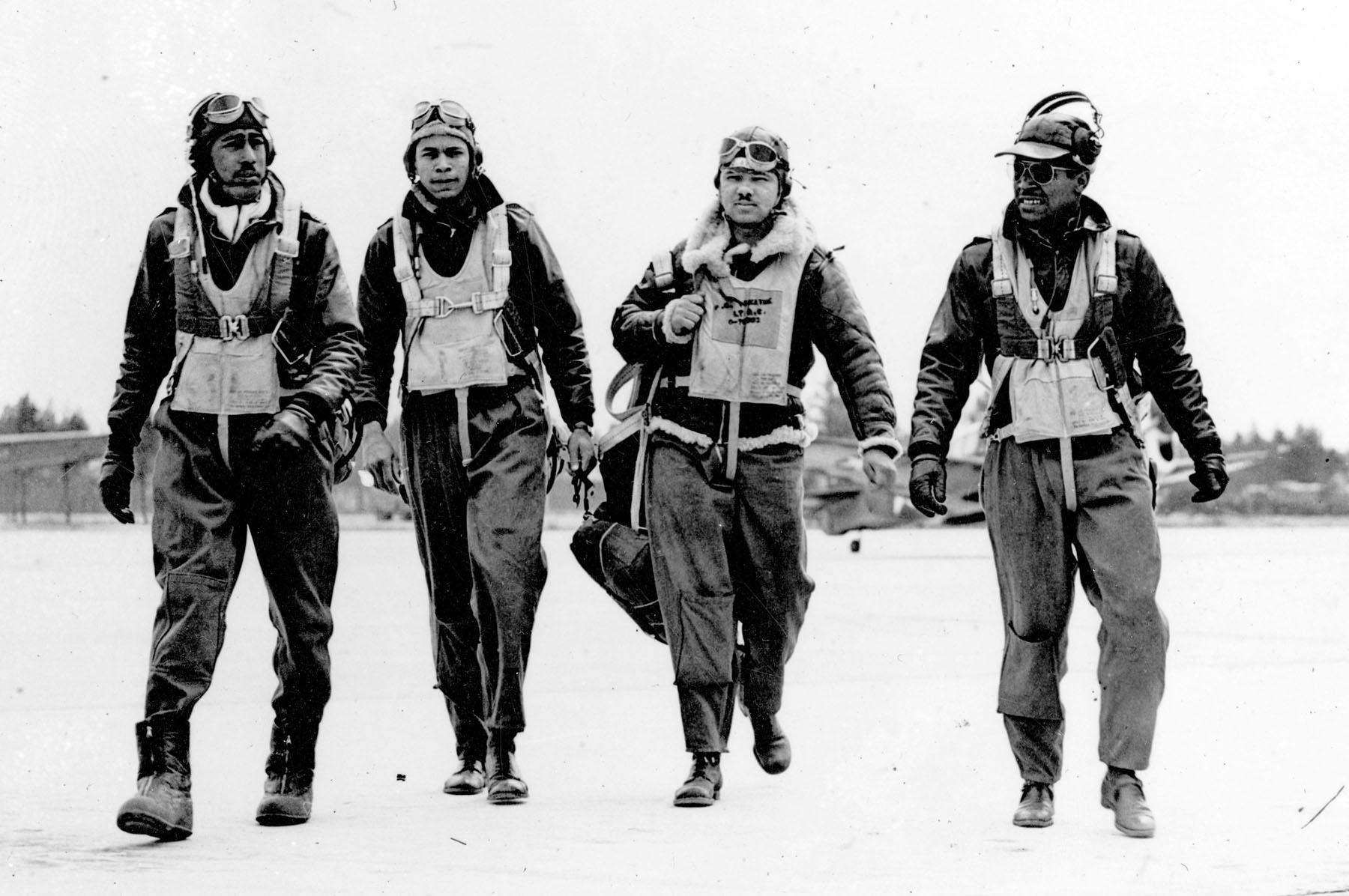 